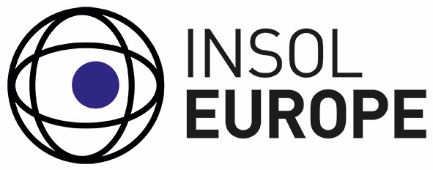 About CouncilINSOL Europe is governed by its Articles of Association. Its affairs are administered by the Council which is elected by its members. The Executive Committee, which includes the Officers and the Chief Executive Officer, represents the Council and is responsible for the day to day management of the Association.Composition of CouncilThe INSOL Europe Council is made up of three sections. Reserved Seats, General (Non-Reserved) Seats and Co-opted DirectorsReserved Seats – Each country with 30 or more Members is entitled to a Reserved Seat. The Council Members to a Reserved Seat is elected by the Members in that specific country. Tenure of time for these seats is 3 years with the option should they be re-elected to continue for a further 3 years.General (Non-Reserved) Seats – There can be a maximum of 6 Council Members in Non-Reserved Seats in total at one time. Two of the seats must be represented by a country that has less than 30 members. The tenure of this is 3 years with the option should they be re-elected to continue for a further 3 years.Co-opted Directors – There can be a maximum of 8 Co-opted Directors and tenure is 1 year. The Co-opted Directors are appointed by Council and not by election.Responsibilities of CouncilApproving proposed changes to the policies of INSOL EuropeElection of the President, Deputy President, Vice President and Treasurer (Officers)Co-option of DirectorsDebating and approving the strategy proposed by the Executive that will enable INSOL Europe to achieve its aims Approving the Executive’s financial report and approving the budget prepared by the Executive Responsibilities of the Council MembersAttending council meetings twice a year, one of which is held in the Spring in the host town of the President (or online) and secondly during the Annual Congress in September/October.Attending online meetings to discuss the business of INSOL Europe.Accept responsibility for such duties as Council may determine.Council members can make further contributions by being pro-active in the following areas:Liaise with the Country Coordinator concerning the promotion of INSOL Europe and its events in their home country, according to the different requirements of the country.Liaise with the Country Coordinator and Chief Operating Officer concerning recruitment of new membersSource technical articles such as blogs, news and updates regarding areas of interest to our members, for publication on our website, newsletters and EurofenixAssist in the raising of sponsorship in collaboration with the Sponsorship Committee.Respond to requests from the Executive for assistance on ad hoc matters. Why be a Council Member? What is in it for you?Feedback from current members of Council as to why did they want to be part of the Council was as follows:Being part of an organisation that has prestige in Europe, working with excellent attorneys (some are members of Council).The opportunity to work closely with high level academics. This group gives you fantastic networking opportunities to build relationships with the best in the field. “Networking is the most primary benefit of being part of the Council it will offer you the chance for better learning, the ability to influence decisions in INSOL Europe. Most importantly it gives you a chance to have a more enriched view and have fun in the process”“The benefit of working together on various topics, it is also a great way of expanding your own personal network.”Is it manageable to fit in your INSOL Europe Council responsibilities around your day job?The answer is “yes”. Most meetings are conducted online. The Constitution states that there should be a minimum of two meetings per year. One of these is in the Spring (at the President’s host city or online). The second is in the Autumn prior to the Annual Congress. Sometimes it is deemed to have additional meetings which are conducted by phone or online.INSOL Europe tries to make it as easy as possible for you to fit it in around your usual day jobs. Current members when asked agreed that it is manageable.